团    体    标    准T/GZSXH 02—2022饮用天然泉水Drinking springwater2022 - 03 - 15发布2022 - 04 - 15实施贵州省天然饮用水行业协会  发布目次前言	II1  范围	12  规范性引用文件	13  术语和定义	14  技术要求	15  检验规则	36  标签标志、包装、运输、贮存	4附录A（资料性）  饮用天然泉水水源地调查评价	5附录B（资料性）  水源水水质检验报告格式	7前言本文件按照GB/T 1.1—2020《标准化工作导则  第1部分：标准化文件的结构和起草规则》的规定起草。本文件由贵州省天然饮用水行业协会提出并归口。本文件起草单位：贵州省地质矿产中心实验室（贵州省水质检验检测中心）、贵州省产品质量检验检测院、贵州省分析测试研究院、贵州省标准化院、贵州省疾病预防控制中心、贵州北极熊实业有限公司、贵州泉天欣实业有限责任公司、贵州飞龙雨实业集团有限公司、贵州苗西南饮品有限公司、贵州省黔之源食品有限公司。本文件主要起草人：郑松、张晓丽、黄卫红、李春宇、王永鑫、李靖、汪思顺、郭华、宋光林、黄康、王甘露、周赋、杨雷、廖铁松、陇宗烨、刘观品、赵星权。范围本文件规定了饮用天然泉水的术语和定义、技术要求、检验规则及标签标志、包装、运输、贮存。本文件适用于包装饮用天然泉水。规范性引用文件GB/T 191  包装储运图示标志GB 4789.1  食品安全国家标准 食品微生物学检验 总则GB 4789.3  食品安全国家标准 食品微生物学检验 大肠菌群计数GB 5009.11  食品安全国家标准 食品中总砷及无机砷的测定GB 5009.12  食品安全国家标准 食品中铅的测定GB 5009.15  食品安全国家标准 食品中镉的测定GB/T 5750.4  生活饮用水标准检验方法 感官性状和物理指标GB/T 5750.7  生活饮用水标准检验方法 有机物综合指标GB/T 5750.8  生活饮用水标准检验方法 有机物指标GB/T 5750.10  生活饮用水标准检验方法 消毒副产物指标GB/T 5750.11  生活饮用水标准检验方法 消毒剂指标GB/T 5750.13  生活饮用水标准检验方法 放射性指标GB 7718  食品安全国家标准 预包装食品标签通则GB 8538  食品安全国家标准 饮用天然矿泉水检验方法GB/T 14848  地下水质量标准GB 19304  食品安全国家标准 包装饮用水生产卫生规范GB 50027  供水水文地质勘察规范JJF 1070  定量包装商品净含量计量检验规则原国家质量监督检验检疫总局[2005]第75号令  定量包装商品计量监督管理办法术语和定义饮用天然泉水以地下自然涌出的泉水或经钻井采集的地下水，且未经公共供水系统的自然来源的水为水源，制成的包装饮用水。技术要求原料要求生产用原水应含有一定量的矿物质、微量元素或其他成分，通常情况下，其化学成分、流量、水温等动态指标在天然周期波动范围内相对稳定。水质应达到GB/T 14848规定的常规指标Ⅲ类。水源卫生防护应按GB 19304的规定执行。饮用天然泉水水源地调查评价见附录A。水源水质监测项目以GB/T 14848规定的常规指标为主，为监控水质稳定性并便于水化学分析结果的审核，应补充监测K+、Ca2+、Mg2+、HCO3-、CO32-、游离二氧化碳指标及锂、锶、偏硅酸界限指标，水源水水质检验报告格式见附录B。感官要求应符合表1的规定。感官要求理化指标界限指标应有一项（或一项以上）指标符合表2的规定。界限指标限量指标应符合表3的规定。限量指标污染物限量应符合表4的规定。污染物限量微生物限量应符合表5的规定。微生物限量净含量应符合《定量包装商品计量监督管理办法》的规定，检验按JJF 1070的规定执行。生产加工过程的卫生要求应符合GB 19304的规定。其它要求应在保证水源卫生安全的条件下进行开采、加工与灌装。不应用容器将水源水运至异地灌装。检验规则水源监测饮用天然泉水原料用水监测频率为每年丰水期和枯水期各至少一次；遇到特殊情况如地震、洪水时，应增加监测次数，监测水温、水量、界限指标、溶解性总固体、K+、Na+、Ca2+、Mg2+、HCO3-、SO42-、Cl-，判断水源是否受到外界影响产生异常，必要时应根据实际情况增加监测项目。组批同一班次、同一台灌装机灌装、同一规格的产品为一批。抽样每批产品按生产批次及数量比例随机抽样，抽样数量应满足检验和留样要求。检验出厂检验产品出厂前，应逐批进行检验，检验合格的产品方可出厂。出厂检验项目包括pH、色度、浑浊度、滋味、气味、状态、大肠菌群。型式检验型式检验应每年至少进行一次，检验项目为4.2～4.6规定的全部项目。有下列情况之一，亦应进行型式检验：新产品试制鉴定时；连续停产三个月以上重新恢复生产时；更换主要生产设备或水源水水质变化较大时；出厂检验结果与上次型式检验结果有较大差异时；国家食品安全监督等部门提出型式检验要求时。判定规则微生物指标如有一项不符合要求时，不得复检，即判该批产品不合格。其他指标如有一项以上（含一项）不合格，应重新自同批产品中抽取两倍量样品对不合格项目进行复验，以复验结果为准（监督抽查按其规定执行）。若仍有不合格，则判该批次产品不合格。标签标志、包装、运输、贮存标签标志预包装产品标签除应符合GB 7718的规定外，并符合下列要求：应标示饮用天然泉水水源地的地址；应标示界限指标（一项或一项以上）的含量范围；宜标明体现自身水质特征的其它指标。储运图示标志应符合GB/T 191的规定。包装包装材料和容器应符合相应的食品容器及包装材料卫生标准要求。包装容器外部应保持清洁，封盖严密，无渗漏现象，标签封贴紧密牢固。运输运输工具应清洁、卫生。产品不应与有毒、有害、有腐蚀性、易挥发或有异味的物品混装混运。搬运时应轻拿轻放，严禁扔摔、撞击、挤压。运输过程中不应曝晒、雨淋、受潮。贮存产品不应与有毒、有害、有腐蚀性、易挥发或有异味的物品同库贮存。产品应贮存在阴凉、干燥、通风的库房中，不应露天堆放、日晒、雨淋或靠近热源，包装箱底部应垫有100 mm以上的垫板。
（资料性）
饮用天然泉水水源地调查评价水源地调查宜对水源地所在水文地质单元开展以供水为目的的比例尺1︰5000～1︰10000环境水文地质调查，详细查明水源地水文地质、环境地质、地下水开发利用条件。水源地所在地下水单元中不存在可能造成地下水人为污染源。对水源地取水点宜开展一个以上水文年的地下水动态（流量、水位、水温）长期监测资料。水位、水量、水温每5 d监测1次，暴雨后适当加密监测，水质分别在丰水期和枯水期各进行一次全面的采样检测。生产井宜按GB 50027的规定分别在丰水期和枯水期各进行1次抽水试验。水源地评价水源地评价按以下方式进行：当以泉作开采水源时，宜取得泉点一个水文年的流量动态长期观测资料，并以此为基础取保证率（P）95%的泉流量作为允许开采量；当以深井作取水水源时，宜以枯季进行抽水试验成果为依据，试验方法如下：试验采用单孔稳定流抽水，做3次以上降深试验；各降次试验水位、流量连续稳定时间分别为24 h、12 h、8 h；单井允许开采量宜以抽水试验最大降深的1.5倍～2倍且不大于50 m为约束计算，在开采期间不产生地下水位持续下降、水质恶化及引发不良地质环境问题的条件下进行合理确定。饮用天然泉水开发的水源取水点地下水允许开采量宜不小于50 m3/d。水源点的水质符合4.1的要求。水源地监测水源开发后，宜继续进行水量、水位、水温的动态监测，频率宜不低于每季度一次。每年至少进行两次水源水质检测，监控水质变化情况。在可能遭受污染的地区，宜根据污染源特点对水质进行监测。调查评价资料水源地调查评价宜编制饮用天然泉水水源地调查评价报告，内容包括：前言：任务来源、目的任务、水源地位置、交通、前人水文地质研究工作程度、完成实物工作量及质量评述；地下水形成条件：气象、水文、地层、构造、地下水类型及岩层含水性、环境水文地质条件；水源地水文地质条件：地下水系统、地下水补径排条件、地下水动态特征、地下水化学特征；地下水资源评价：地下水允许开采量评价、地下水质量评价；水源地卫生防护；结语；主要附图：水文地质图（比例尺：1∶5000～1∶10000）、水源地保护区图（比例尺：1∶5000～1∶10000）、钻孔抽水实验综合图表；主要附表：水源水质及检验报告书、水源点地下水动态长期观测成果统计表。水源地调查评价宜提交以下资料：报告编写人职称证书及对资料真实、可靠性承诺书；饮用天然泉水水源地调查评价报告；相关附图、附件。
（资料性）
水源水水质检验报告格式饮用天然泉水水源水水质检验报告（内页式样）见表B.1。饮用天然泉水水源水水质检验报告（内页式样）泉（孔）名称                                           采样日期                      泉（孔）编号                                           送样日期                      采样地点                                     　　      检验日期                      水    温         ℃    采样气温         ℃             报告日期                      泉点名称　　　　　　　　　 　　　　　　　　　　　　采样日期                      　　    泉点编号                                           送样日期                      　　    采样地点                                 　　      检验日期                      水    温        ℃        采样气温      ℃　　　   报告日期                      主检：                          审核：                          签发：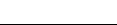 ICS  67.160.20CCS  X 51项目要求检验方法色度/度                              ≤10（不得呈现其他异色）GB 8538浑浊度/NTU                           ≤1GB 8538状态允许有极少量的矿物质沉淀，无正常视力可见外来异物GB 8538滋味、气味无异味、无异嗅GB 8538项目要求检验方法锂/（mg/L）                            ≥0.10GB 8538锶/（mg/L）                            ≥0.10GB 8538偏硅酸/（mg/L）                        ≥7.0GB 8538锌/（mg/L）0.10～1.0GB 8538硒/（mg/L）0.005～0.01GB 8538溶解性总固体/（mg/L）30～1000GB 8538项目指标检验方法pH6.5～8.5GB/T 5750.4余氯（游离氯）/（mg/L）                  ≤0.05GB/T 5750.11四氯化碳/（mg/L）                        ≤0.002GB/T 5750.8三氯甲烷/（mg/L）                        ≤0.02GB/T 5750.10耗氧量（以O 2计）/（mg/L）                ≤2.0GB/T 5750.7溴酸盐/（mg/L）                          ≤0.01GB/T 5750.10阴离子合成洗涤剂/（mg/L）                ≤0.3GB/T 5750.4总α放射性/(Bq/L)                        ≤0.5GB/T 5750.13总β放射性/(Bq/L)                        ≤1GB/T 5750.13项目指标检验方法铅/（mg/L）                             ≤0.01GB 5009.12、GB 8538镉/（mg/L）                             ≤0.003GB 5009.15、GB 8538砷/（mg/L）                             ≤0.01GB 5009.11、GB 8538亚硝酸盐（以NO2-计）/（mg/L）            ≤0.005 GB 8538项目采样方案a及限量采样方案a及限量采样方案a及限量检验方法项目ncm检验方法大肠菌群/ (CFU/mL)500GB 4789.3 平板计数法铜绿假单胞菌/ (CFU/250 mL)500GB 8538a  样品的采样及处理按GB 4789.1执行。a  样品的采样及处理按GB 4789.1执行。a  样品的采样及处理按GB 4789.1执行。a  样品的采样及处理按GB 4789.1执行。a  样品的采样及处理按GB 4789.1执行。离  子离  子离  子ρ(B)/(mg·L-1)(mmol·L-1)/(%)项  目ρ(B)/(mg·L-1)项  目ρ(B)/(mg·L-1)阳离子K+K+铁铅阳离子Na+Na+锰总硬度(以CaCO3计)阳离子Ca2+Ca2+铜溶解性总固体阳离子Mg2+Mg2+锌挥发酚类（以苯酚计）阳离子合计合计铝阴离子表面活性剂阴离子HCO3-HCO3-硫化物耗氧量（CODMn法，以O2计 ）阴离子CO32-CO32-氰化物氨氮（以N计）阴离子Cl-Cl-碘化物亚硝酸盐（以N计 ）阴离子SO42-SO42-汞硝酸盐（以N计 ）阴离子F-F-砷锂阴离子NO3-NO3-硒锶阴离子合计合计镉偏硅酸pHpHpHpH嗅和味 嗅和味 铬（六价）游离二氧化碳浑浊度        NTU浑浊度        NTU浑浊度        NTU浑浊度        NTU色度        度色度        度三氯甲烷       μg/L三氯甲烷       μg/L三氯甲烷       μg/L三氯甲烷       μg/L肉眼可见物肉眼可见物肉眼可见物肉眼可见物肉眼可见物肉眼可见物四氯化碳       μg/L四氯化碳       μg/L四氯化碳       μg/L四氯化碳       μg/L总α放射性          Bq/L总α放射性          Bq/L总α放射性          Bq/L总α放射性          Bq/L总α放射性          Bq/L总α放射性          Bq/L苯             μg/L苯             μg/L苯             μg/L苯             μg/L总β放射性          Bq/L总β放射性          Bq/L总β放射性          Bq/L总β放射性          Bq/L总β放射性          Bq/L总β放射性          Bq/L甲苯           μg/L甲苯           μg/L甲苯           μg/L甲苯           μg/L总大肠菌群         MPN/100mL或CFU/100mL总大肠菌群         MPN/100mL或CFU/100mL总大肠菌群         MPN/100mL或CFU/100mL总大肠菌群         MPN/100mL或CFU/100mL总大肠菌群         MPN/100mL或CFU/100mL总大肠菌群         MPN/100mL或CFU/100mL菌落总数       CFU/mL菌落总数       CFU/mL菌落总数       CFU/mL菌落总数       CFU/mL检验结论检验结论                                          签发日期：         年     月     日                                          签发日期：         年     月     日                                          签发日期：         年     月     日                                          签发日期：         年     月     日                                          签发日期：         年     月     日                                          签发日期：         年     月     日                                          签发日期：         年     月     日                                          签发日期：         年     月     日备注备注NO3-(mg·L-1)换算为硝酸盐（以N计）(mg·L-1)，换算系数为0.2258。NO3-(mg·L-1)换算为硝酸盐（以N计）(mg·L-1)，换算系数为0.2258。NO3-(mg·L-1)换算为硝酸盐（以N计）(mg·L-1)，换算系数为0.2258。NO3-(mg·L-1)换算为硝酸盐（以N计）(mg·L-1)，换算系数为0.2258。NO3-(mg·L-1)换算为硝酸盐（以N计）(mg·L-1)，换算系数为0.2258。NO3-(mg·L-1)换算为硝酸盐（以N计）(mg·L-1)，换算系数为0.2258。NO3-(mg·L-1)换算为硝酸盐（以N计）(mg·L-1)，换算系数为0.2258。NO3-(mg·L-1)换算为硝酸盐（以N计）(mg·L-1)，换算系数为0.2258。